BPV - Gegevensblad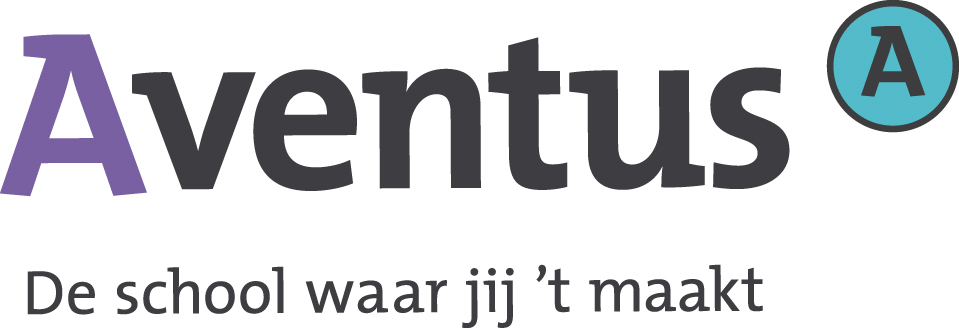 DeelnemerOpleidingLeerbedrijfNaamGeboortedatumAdresPostcode en woonplaatsTelefoon (thuis en mobiel)EmailadresNaam schoolAventus, school voor ICTAdresLaan van de Mensenrechten 500Postcode en woonplaatsPostbus 387, 7300 AJTelefoonnummer088 - 2836887Naam opleiding en niveauNaam docentTelefoonnummer docentNaam bedrijfAdresPostcode en woonplaatsTelefoonnummerNaam praktijkopleiderFunctie praktijkopleiderE-mail praktijkopleiderTelefoon praktijkopleiderIs niet te bereiken opBPV-periodeBPV-dagen Bijzonderheden